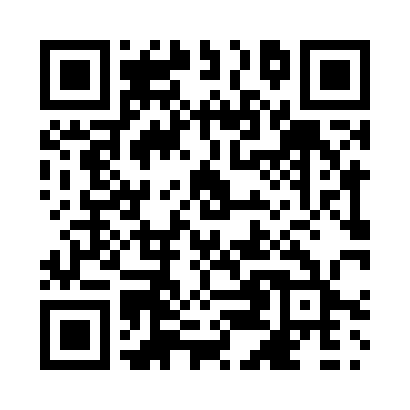 Prayer times for Stranraer, Saskatchewan, CanadaMon 1 Jul 2024 - Wed 31 Jul 2024High Latitude Method: Angle Based RulePrayer Calculation Method: Islamic Society of North AmericaAsar Calculation Method: HanafiPrayer times provided by https://www.salahtimes.comDateDayFajrSunriseDhuhrAsrMaghribIsha1Mon3:095:001:186:549:3511:272Tue3:105:011:186:549:3511:263Wed3:105:021:186:549:3411:264Thu3:115:031:196:549:3411:265Fri3:115:041:196:549:3311:266Sat3:125:051:196:549:3311:267Sun3:125:061:196:539:3211:258Mon3:135:071:196:539:3111:259Tue3:135:081:196:539:3111:2510Wed3:145:091:196:529:3011:2511Thu3:155:101:206:529:2911:2412Fri3:155:111:206:529:2811:2413Sat3:165:121:206:519:2711:2314Sun3:165:131:206:519:2611:2315Mon3:175:141:206:509:2511:2216Tue3:185:161:206:509:2411:2217Wed3:185:171:206:499:2311:2118Thu3:195:181:206:489:2211:2119Fri3:205:191:206:489:2111:2020Sat3:205:211:206:479:1911:2021Sun3:215:221:206:469:1811:1922Mon3:225:231:206:469:1711:1823Tue3:225:251:206:459:1511:1824Wed3:235:261:206:449:1411:1725Thu3:245:281:206:439:1311:1626Fri3:255:291:206:429:1111:1627Sat3:255:311:206:429:1011:1528Sun3:265:321:206:419:0811:1429Mon3:275:341:206:409:0711:1330Tue3:275:351:206:399:0511:1231Wed3:285:371:206:389:0311:12